August 24, 2021A-8922701R-2021-3027897TRISTATE HOUSEHOLD GOODS TARIFF CONFERENCE INCATTN CHARLIE MORRISP O BOX 6125LANCASTER PA  17607-6125RE:  Rate change for Reliable Movers, LLC, t/a Reliable Movers- Tariff FilingMr. Morris:On August 16, 2021, the 422nd Revised Page 2, 151st Revised Page 2-B, 3rd Revised Page 85-G, and 2nd Revised Page 85-G-1, to Tristate Tariff Freight Pa. P.U.C. No. 54 were filed for the Commission’s approval.  The filing was accepted for filing and docketed with the Public Utility Commission.These revised pages to Tristate Tariff Freight Pa. P.U.C. No. 54 have been accepted and approved.  The proposed changes shall be effective September 17, 2021.This case shall now be marked closed.  Very truly yours,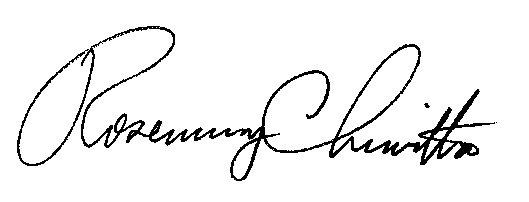 																			Rosemary Chiavetta						Secretary